Wersja 1Załącznik nr 17 do Regulaminu wyboru projektówInstrukcja przygotowania załączników do wniosku o dofinansowanie projektu w ramach programu regionalnego Fundusze Europejskie dla Podkarpacia 2021-2027 – Priorytet 7 Kapitał ludzki gotowy do zmian

Dokumenty, które należy dołączyć do wniosku o dofinansowanie projektu w SOWA EFS, stanowią załączniki do Regulaminu wyboru projektów. Załączniki zostały przygotowane w formacie DOCX z ograniczeniami w możliwości edytowania ich treści. Uwaga !!! Załączniki do wniosku o dofinansowanie należy przygotować zgodnie z niniejszą Instrukcją.  W przypadku błędów, braków w załącznikach do wniosku o dofinansowanie (np.: brak podpisu Wnioskodawcy/Partnera, braki w treści oświadczeń, dokument zostanie przekazany w wersji niezablokowanej do edycji) Wojewódzki Urząd Pracy w Rzeszowie (IP WUP) może wezwać Wnioskodawcę do ich poprawienia/uzupełnienia.Załączniki w formacie DOCX należy otworzyć w programie Microsoft World, który umożliwi Wnioskodawcy/Partnerowi uzupełnienie odpowiednich pól oraz zablokowanie ich przed możliwością edycji przez osoby nieuprawnione.Po wyświetleniu dokumentu Wnioskodawca/Partner uzupełnia wszystkie pola oświadczeń udostępnione do edycji (Nazwa i adres Wnioskodawcy lub Partnera, Miejscowość i data, pola wyboru występujące w treści oświadczeń).Czynności związane ze złożeniem podpisuWizualizacja podpisu Wnioskodawcy/Partnera Po uzupełnieniu treści oświadczeń, należy zwizualizować podpis Wnioskodawcy/Partnera. Aby poprawnie wykonać tą czynność należy w miejscu wskazanym na podpis wpisać Imię i Nazwisko oraz stanowisko osoby podpisującej dokument. 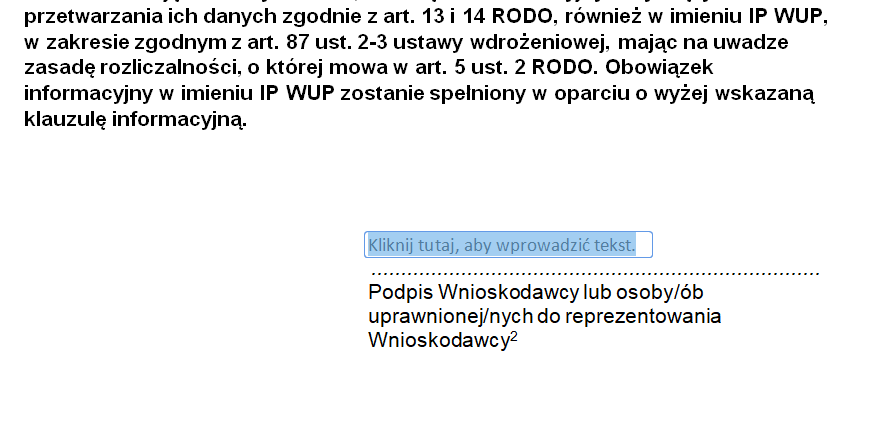 Zapisanie dokumentu w odpowiednim formacieW kolejnym kroku przygotowania załączników należy zapisać dokument w formacie PDF, dzięki czemu treść załącznika wraz z uzupełnionymi przez Wnioskodawcę/Partnera polami zostanie zablokowana przed możliwością edycji.


Podpisanie dokumentuTak przygotowany dokument należy podpisać podpisem zaufanym lub kwalifikowanym podpisem elektronicznym.Do podpisania dokumentu podpisem zaufanym wykorzystaj narzędzie dostępne na stronie internetowej: strona internetowa umożliwiająca złożenie podpisu.UWAGA!!! Załączniki należy podpisać podpisem, w formacie PAdES (PDF Advanced Electronic Signature), który jest dedykowanym dla podpisywania dokumentów z rozszerzeniem PDF.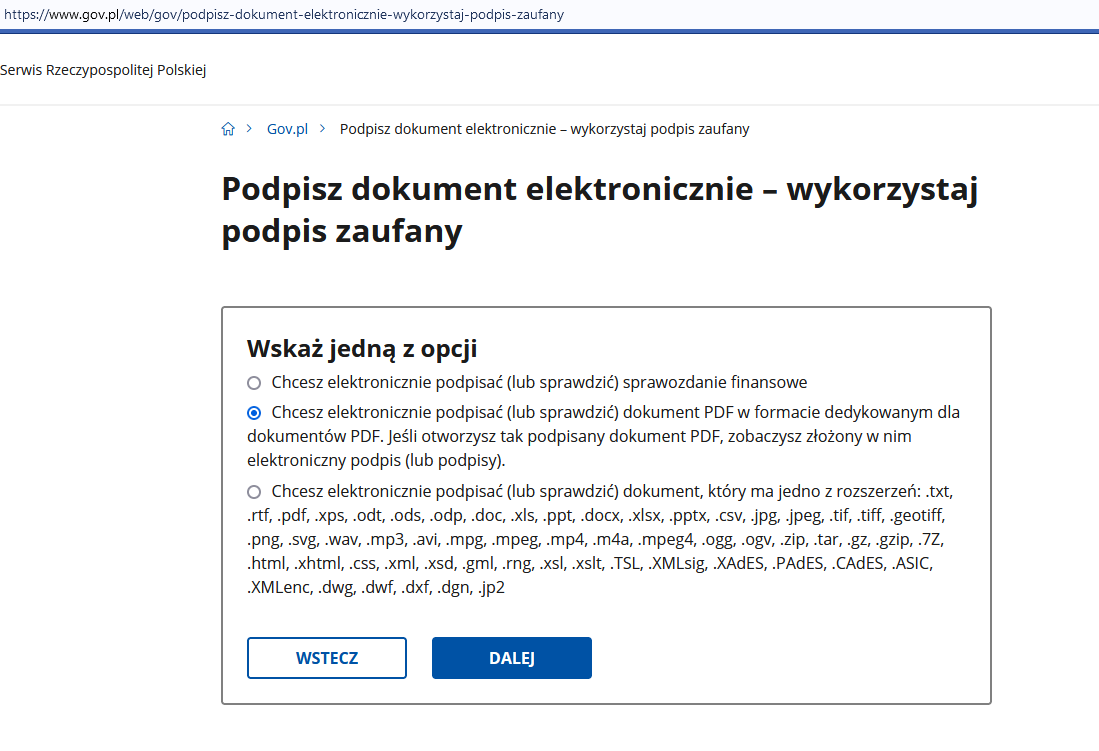 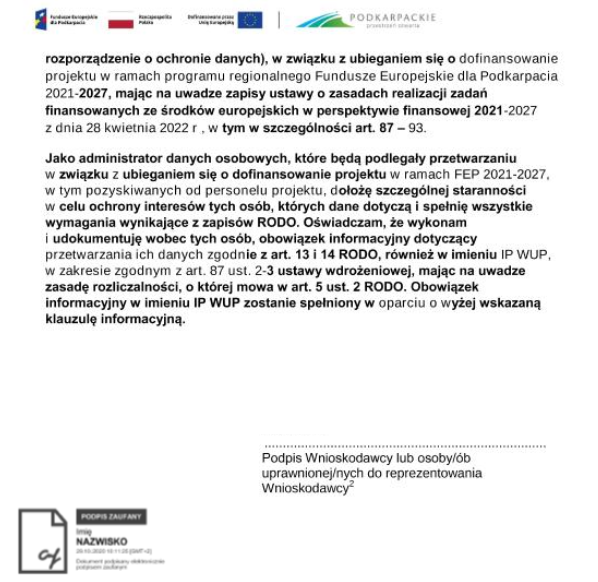 
Podpisane dokumenty Wnioskodawca dołącza do wniosku o dofinansowanie w SOWA EFS w zakładce „Załączniki”.